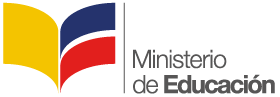 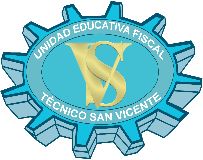 Nombre del EstudianteBitácoraN°:Nombre del EstudianteBitácoraFecha:Campo de acción del PPECurso y paralelo:Curso y paralelo:Nombre del docente facilitadorInformación generalInformación generalInformación generalInformación generalInformación generalFaseTemasLugar en donde se realiza la actividadDesarrollo de las actividadesDesarrollo de las actividadesDesarrollo de las actividadesDesarrollo de las actividadesDesarrollo de las actividadesReflexiones de la actividadReflexiones de la actividadReflexiones de la actividadReflexiones de la actividadReflexiones de la actividad¿Qué valores crees que se relacionan con el tema o actividad desarrollada en la clase de PPE?¿Qué valores crees que se relacionan con el tema o actividad desarrollada en la clase de PPE?¿Cómo se desarrolló la actividad?¿Cómo se desarrolló la actividad?¿Qué aprendiste con los temas tratados?¿Qué aprendiste con los temas tratados?¿Cómo te sentiste revisando los temas o realizando las actividades programadas?¿Cómo te sentiste revisando los temas o realizando las actividades programadas?¿Qué podrías haber hecho mejor?¿Qué podrías haber hecho mejor?Conclusiones, recomendaciones, observacionesConclusiones, recomendaciones, observaciones…………………………………………….………………………….	…………………………………………….………………………….Firma del estudiante	Firma del docente facilitador…………………………………………….………………………….	…………………………………………….………………………….Firma del estudiante	Firma del docente facilitador…………………………………………….………………………….	…………………………………………….………………………….Firma del estudiante	Firma del docente facilitador…………………………………………….………………………….	…………………………………………….………………………….Firma del estudiante	Firma del docente facilitador…………………………………………….………………………….	…………………………………………….………………………….Firma del estudiante	Firma del docente facilitador